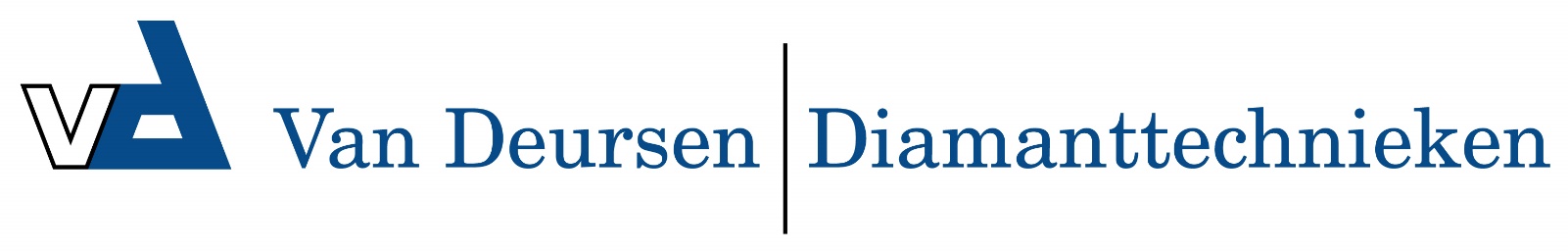 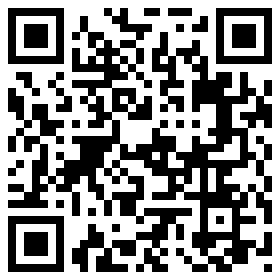 Draadnagel (6)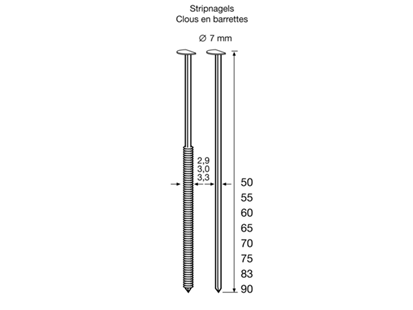 Geschikt voor gebruik in:
DutackPro tacker S31100Mg
DutackPro gastacker S3390G21 (t/m 90mm)Artikelnummerdraaddiktelengteuitvoeringmateriaalinhoud per doos52610153,1 mm70 mmgladverzinkt400052610193,1 mm70 mmgeringdverzinkt400052610173,1 mm83 mmgladverzinkt400052610203,1 mm83 mmgeringdverzinkt400052610183,1 mm90 mmgladverzinkt400052610213,1 mm90 mmgeringdverzinkt400052610223,1 mm100 mmgladverzinkt3000